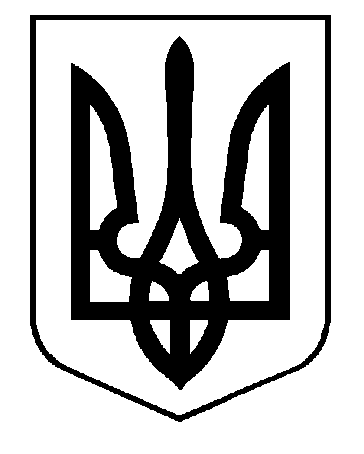 Печенізька районна державна адміністраціяВідділ освіти Рішенняколегії відділу освіти  26 грудня   2018 року Про стан виконання районної Програми  «Освіта Печеніжчини» на 2018 рікЗаслухавши та обговоривши інформацію про стан виконання районної Програми  «Освіта Печеніжчини» на 2018 рік,  колегія відділу освіти районної державної адміністрації відзначає, що з метою забезпечення стабільного розвитку галузі освіти відповідно до вимог законодавства України та нормативно-інструктивних документів Міністерства освіти і науки України в районі  упродовж трьох років діє Програма «Освіта Печеніжчини»,  яка щорічно затверджується.В структурі освіти важливу ланку займає дошкільна галузь, адже вона є тим фундаментом, на якому здійснюється розбудова усієї освітньої системи.  Упродовж 2018 року покращувалася матеріально-технічна база дошкільних закладів освіти. Всього на ці цілі  було витрачено 35,4 тис.грн. бюджетних коштів.Належна увага приділялась сфері загальної середньої освіти району. Адже Програмою   «Освіта Печеніжчини» на 2018 рік передбачено формування єдиного освітнього простору, підвищення якості загальної середньої освіти шляхом упровадження в освітній процес інноваційних інформаційно-комунікаційних технологій, забезпечення закладів загальної середньої освіти району сучасним навчальним обладнанням і засобами навчання.Також, завдяки дії   Програми «Освіта Печеніжчини» на 2018 рік забезпечується  фінансова підтримка  розвитку спортивно-масової роботи у закладах освіти району.  Юні спортсмени  закладів  представляти район на зональних та обласних етапах змагань.  На ці цілі витрачено 11,1 тис. грн. з районного бюджету.Триває реалізація ключової реформи Міністерства освіти і науки України «Нова українська школа» і у позашкільній освіті. Програмою  «Освіта Печеніжчини» на 2018 рік  передбачено належну фінансову підтримку  упровадження у районі інклюзивної освіти, що реалізує створення необхідних умов для успішного навчання усіх без винятку дітей, незалежно від їхніх індивідуальних особливостей, психічних та фізичних можливостей.  З 1вересня  на базі  КЗ «Печенізький ліцей ім. Г.Семирадського» почала функціонувати інклюзивна кімната.  Всього на її створення було виділено кошти  на придбання сучасних меблів (99,7тис. грн.), комп’ютерного та мультимедійного обладнання (100,0 тис. грн.),  дидактичного матеріалу (32,0 тис.грн.), ремонтні  роботи приміщення (176,1 тис. грн.). У звітному році доступ до освіти дітей з особливими освітніми потребами забезпечується у 2 закладах загальної середньої освіти району, у яких  функціонують 5 класів з інклюзивним навчанням.          Ще одним важливим напрямом реалізації   Програми «Освіта Печеніжчини» на 2018 рік є належне матеріально-технічне забезпечення закладів освіти району. Адже завдяки прийняттю й встановленню нової компетентнісної парадигми середньої освіти, головним завданням якої виступає не лише засвоєння обсягу знань,  але   й   опанування    методів  отримання й  застосування  нових  знань, виникла необхідність оснащення закладів освіти сучасними засобами навчання. Протягом 2018 року для закладів освіти району за кошти районного бюджету  придбано комп’ютерний  клас,  комплекти комп’ютерного обладнання для вчителів початкових класів,  мультимедійне обладнання, музичне обладнання, комплекти шкільних меблів та  мультимедійного обладнання для оснащення кабінетів біології та математики, кухонні меблі, комплекти дидактичного матеріалу та меблів для оснащення  1-х класів, майданчики з гімнастичним  та тренажерним обладнанням, тепловий лічильник.Не залишається поза увагою і питання підвезення учасників освітнього процесу, що також передбачено Програмою «Освіта Печеніжчини» на 2018 р. Існуючий автопарк відділу освіти налічує 4 одиниці шкільного автотранспорту.  Станом на 01 вересня 2018 року до закладів освіти району та у зворотному напрямку підвозиться 97 учнів та 4 педагогічних працівники, що становить 100% від загальної потреби.Враховуючи вище викладене та з метою забезпечення стабільного розвитку галузі освіти, колегія відділу освіти районної державної адміністрації ухвалює:1.Інформацію про стан виконання районної Програми  «Освіта Печеніжчини» на 2018 рік взяти до відома.2. Керівникам структурних підрозділів відділу та закладів освіти:2.1.Забезпечувати формування єдиного інноваційного та інформаційного простору освіти у закладах освіти району.2019 рік2.2. Впроваджувати нові за характером та змістом відносини з учасниками освітнього процесу, громадськістю та іншими інституціями, що мають ресурс для розвитку дітей.2019 рік2.3. Забезпечити професійний розвиток педагогів та заохочення працівників галузі.2019 рік2.4. Забезпечити доступність дітей та учнівської молоді до позашкільної освіти, створити умови для їх духовного, інтелектуального й фізичного розвитку.Постійно3. Сприяти модернізації навчально-методичної та матеріально-технічної бази закладів освіти.Постійно4. Контроль за виконанням цього  рішення залишаю за собою.Голова колегії,начальник відділу освіти                                                                         Н.ПРОХОРЧУК